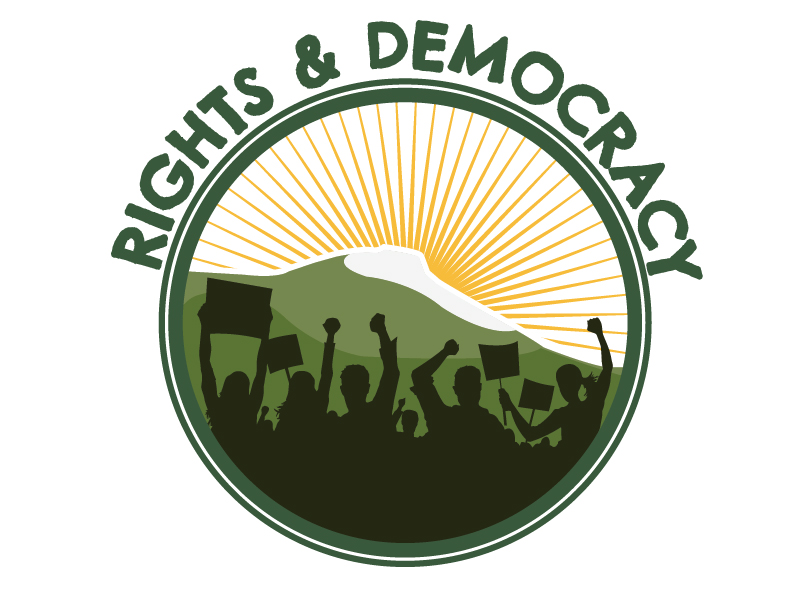 Rights & Democracy New Hampshire Candidate Questionnaire 2017 Municipal Election CycleThe Rights & Democracy endorsement process begins with the candidate questionnaire. Upon review of the questionnaire, the RAD Movement Politics team will determine if the candidate would be a good fit for endorsement, and we will schedule a brief in-person interview with the candidate and RAD Endorsement Team members. The Endorsement Team will make a recommendation to the full Movement Politics Team whether to endorse a candidate or not, and if we endorse, how much and what type of support we can offer. Please answer the following questions in writing and return them via email to elections@radnh.org. We will share your answers with our voting members, either by securely posting online or by providing printed copies. Please return your answers as a Word document or as a PDF.Within one week of receiving your completed questionnaire, a member of the RAD-NH Movement Politics team will reach out to you to schedule a personal interview at a mutually convenient time and location.Contact Information:Candidate name:Office you are seeking:Phone number:Email address:Please list links to any candidate website or social media sites: Questions: Please ReplyWhat would you say this election is about? What is at stake in people’s lives?What is the core message of your campaign (in three sentences or less)?*What is your vision for your community? For the state of New Hampshire?What is your vision for your own leadership in the role you are running for and beyond?How will you win your election?Questions on the economy:Do you support raising the minimum wage to a livable wage? If so, what will you do to help make that happen?Do you support strengthening workers’ rights protections by ensuring good-cause protection from unjust firing? Why or why not?Questions on public goods:What is your position on privatization of services and programs on a local, state, and national level?What is your position on providing or procuring additional funding for public services and programs?What do you plan to do in your role as an elected official specific to assuring access to quality health care services for your constituents?What is your position on providing or procuring funding for early-childhood and higher-education services for all Granite Staters?Questions on discrimination:How do you define discrimination?Have you personally either witnessed or experienced any form of discrimination or racism based on gender, sexual orientation, age, race, ethnicity, gender identity, ability, religion, or other?What measures should be taken to confront and work to ameliorate racism and other forms of discrimination in our Communities?Do you or will you support policies and/or legislation barring discrimination based on gender identity?What measures can Communities take to assure that our newest residents, particularly immigrants and refugees, are made to feel welcome and provided access to appropriate services?Questions on the environment:Do you support expanding investments into public transportation, building weatherization, and healthy and safe water systems to create good jobs with job training and standards?Would you support development of a State Plan of Action to achieve 100% Clean Energy by 2025?Would you support banning the building of new fossil fuel infrastructure? Why or why not?What is your position on the U.S. Supreme Court decision that corporations are people?Questions on community safety and wellbeing:What are your thoughts on the epidemic of firearms violence in our Community in recent years?Do you have a position on firearms violence in our communities?What are your best ideas on how to address issues of drug and alcohol addiction in our Community and to reduce the number of overdose deaths that have been occurring in recent years?Why do you want the endorsement of Rights & Democracy?How do you envision working with Rights & Democracy to make change during and after the election?Are you willing to commit to meet with Rights & Democracy regularly to discuss our issues and how best to work together to promote the common good? Why or why not?Thank you for taking the time and consideration to complete this Questionnaire! We will soon be in touch to schedule a time to meet. We look forward to our work together.